     New York University College of Dentistry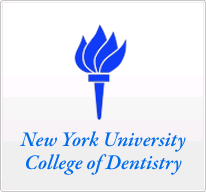 Continuing Dental Education1W, 345East 24th Street, New York NY 10010【年卒後研修プログラム申込書】Registration Form- Japan　Last Name:                First Name:     　 　  ,苗字： 　　   名前： 　　   　,住所: 　               　     , 郵便番号：Tel:                   Fax:              ,E-mail:                  ,日本歯科医師ライセンス取得年：卒業大学：                   ,専門：             （OS, GP, Perio, Endo, Ortho, Prostho….）----------------------------------------- Office use only -----------------------------------------------Program Code: CDE JP-- 2014        Payment method-- ____________    Report-- ________Program Director: Kate E. Matsumoto (プログラム主任)E-Mail: eriko2001@aol.comWeb site: www.nyu-implant.jp (日本語) http://www.nyu.edu/dental/ce/courses/concepts.html　　